EXECUTIVE COMMITTEE OF
  THE MULTILATERAL FUND FOR THE
  IMPLEMENTATION OF THE MONTREAL PROTOCOL
Eighty-sixth MeetingMontreal, 2-6 November 2020Postponed to 8-12 March 2021UNEP BUSINESS  FOR 2021–2023This document presents the UNEP business plan for 2021–2023 and includes: the planned activities for the phase-out of controlled substances under the Montreal Protocol (controlled substances) during the 2021–2023 period; the business plan performance indicators; policy issues; and a recommendation for consideration by the Executive Committee. The narrative of UNEP’s business plan for 2021–2023 is attached to the present document. Planned activities during the 2021–2023 periodTable 1 sets out, by year, the value of activities included in UNEP’s business plan.Table 1. Resource allocation in the UNEP business plan for 2021–2023 as submitted (US $000s)** Including agency support costs where applicable. Secretariat’s comments Stage II of HPMPsThe total levels of funding for stage II of HPMPs for low-volume-consuming (LVC) countries to meet the 67.5 per cent reduction of the HCFC baseline amount to US $6.38 million (including US $2.29 million for 2021–2023), and to meet 100 per cent reduction amount to US $1.06 million (including US $514,149 for 2021–2023). The total levels of funding for stage II of HPMPs for non-LVC countries amount to US $8.04 million (including US $3.65 million for 2021–2023). Stage III of HPMPs A total of US $2.43 million is included in the business plan for stage III of HPMPs for four countries (Armenia, Oman, Pakistan and the Republic of Moldova) (including US $799,033 for 2021–2023). Inclusion of stage III of HPMPs in the business plan is allowed only for those countries with an approved stage II of HPMPs with reduction targets below the 2025 compliance targets (decision 84/46(e)).HCFC technical assistance regional projectUNEP has included one HCFC technical assistance regional project for “promoting low-global warming potential refrigerants for air-conditioning sectors in high ambient temperature countries (PRAHA-III),” amounting to US $508,500 in 2021. No funding window for such demonstration project is available. HFC-related activitiesHFC activities include one demonstration activity in Egypt amounting to US $56,500 in 2021, enabling activities amounting to US $481,500 in 2021 and 2022 for three countries (Antigua and Barbuda, the Central African Republic and India), one technical assistance activity amounting to US $1.36 million (US $678,000 for 2021–2023) and HFC phase-down plan preparation for 48 countries amounting to US $4.44 million in 2021 and 2022. UNIDO has included in its business plan for 2021–2023, an investment project for the conversion of one production line of a compressor manufacturing company (ZMC) in Egypt, and UNEP has included a non-investment component related to policy preparation and market readiness assessment; the non-investment component is not eligible under decision 78/3(g). All three countries for which enabling activities have been included, submitted the required letter from their Government indicating their intent to make best efforts to ratify the Kigali Amendment as early as possible, in line with decision 79/46(d)(i).Fifteen of the 48 countries for which preparation activities for HFC phase-down have been included have not ratified the Kigali Amendment, but have submitted the required letter from their Government indicating their intent to make best efforts to ratify the Amendment. UNEP has included one HFC technical assistance global project for “Twinning of Ozone Officers and National Energy Policymakers to support Kigali Amendment Objectives” which is not eligible for funding.CAPThe cost for CAP is expected to increase at an annual rate of 3 per cent as agreed by the Executive Committee. The total level of funding for CAP is US $34.29 million for 2021–2023. CAP budget for 2021 was approved at the IAP for the 86th meeting. Proposed adjustments by the SecretariatThe adjustments to the UNEP business plan for 2021–2023 were based on relevant decisions of the Executive Committee. Further adjustments may be required pending a decision by the Parties on the level of the replenishment of the Multilateral Fund for the 2021–2023 triennium. In reviewing the revised UNEP business plan for 2021–2023, the Secretariat noted that the following adjustments were not included: Table 2. Adjustments to the UNEP business plan for 2021–2023 (US $000)Table 3 presents the results of the Secretariat’s proposed adjustments to the UNEP business plan for 2021–2023, which are also addressed in the context of the Consolidated business plan of the Multilateral Fund for 2021–2023. Table 3. Resource allocation in UNEP’s adjusted business plan for 2021–2023 (US $000s)** Including agency support cost where applicable. Performance indicators  UNEP submitted performance indicators pursuant to decision 71/28 in its business plan narrative. The Secretariat informed UNEP of the targets shown in Table 4. Table 4. Performance indicators for UNEP for 2021* The target of an agency would be reduced if it could not submit a tranche owing to another cooperating or lead agency, if agreed by that agency.** Project preparation should not be assessed if the Executive Committee has not taken a decision on its funding. Table 5 presents UNEP’s performance indicators for its CAP, which were adopted in decision 48/7(e).Table 5: Performance indicators for UNEP’s CAP for 2021Policy issuesUNEP seeks guidance from the Executive Committee about the eligibility and guidelines for the preparation of HFC phase-down national implementation plans. RECOMMENDATIONThe Executive Committee may wish:To note the UNEP business plan for 2021–2023, contained in document UNEP/OzL.Pro/ExCom/86/28; andTo approve the performance indicators for UNEP as set out in Tables 4 and 5 of document UNEP/OzL.Pro/ExCom/86/28.UNITED
NATIONSUNITED
NATIONSEP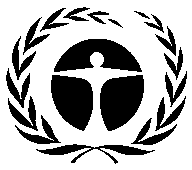 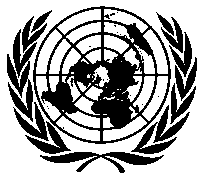 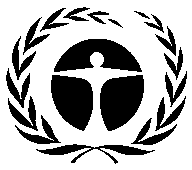 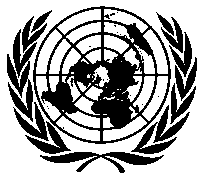 United NationsEnvironmentProgrammeDistr.GENERAL16 February 2021ORIGINAL: ENGLISHDescription202120222023Total (2021–2023)Total after 2023HCFC activities HCFC activities HCFC activities HCFC activities HCFC activities HCFC activities Approved HCFC phase-out management plans (HPMPs)3,6333,3874,03211,05214,836HPMP project preparation (PRP) – stage II10228 013034HPMP stage II 3,6461,3101,4916,4479,033HPMP PRP – stage III 0 023230HPMP stage III97624787991,630HCFC technical assistance509 0 0509 0 HCFC activities subtotal7,9865,3495,62318,95925,532HFC activitiesHFC activitiesHFC activitiesHFC activitiesHFC activitiesHFC activitiesHFC – demonstration57 0 057 0HFC – enabling activities268214 0482 0HFC phase-down plan – PRP2,7371,701 04,438 0HFC – technical assistance0 678 0678678 HFC activities subtotal3,0612,59305,654678Standard activitiesStandard activitiesStandard activitiesStandard activitiesStandard activitiesStandard activitiesInstitutional strengthening (IS)8,5223,2558,52220,298 0Compliance Assistance Programme (CAP)11,09511,42811,77134,294 0 Standard activities subtotal19,61714,68320,29254,5920Total30,66422,62525,91679,20526,210Adjustment2021–2023After 2023HPMP values to reflect the actual amounts approved under the Agreements 0(0.004)Stage II of HPMPs for LVC countries to the maximum allowable value to meet the 67.5 or 100 per cent reduction in the HCFC baseline based on decision 74/50(c)(xii)(5)(13)PRP for stage III of HPMPs pursuant to decision 84/46(e)(11)0HCFC technical assistance (509)0HFC demonstration (57)0PRP for HFC phase-down plans pursuant to decision 56/16(c) (404)0HFC technical assistance(678)(678)IS project for the Democratic People’s Republic of Korea pursuant to decision 80/34(c)(iii)b. (333)0 Description202120222023Total (2021–2023)Total after 2023HCFC activities HCFC activities HCFC activities HCFC activities HCFC activities HCFC activities Approved HPMPs3,6333,3874,03211,05214,836HPMP PRP – stage II10228013034HPMP stage II 3,6431,3081,4916,4419,020HPMP PRP – stage III0011110HPMP stage III97624787991,630HCFC technical assistance00 0 00  HCFC activities subtotal7,4745,3475,61218,43425,519HFC activitiesHFC activitiesHFC activitiesHFC activitiesHFC activitiesHFC activitiesHFC – demonstration00000HFC – enabling activities26821404820HFC phase-down plan – PRP2,4581,57604,0340HFC – technical assistance00000 HFC activities subtotal2,7251,79004,5150Standard activitiesStandard activitiesStandard activitiesStandard activitiesStandard activitiesStandard activitiesIS8,3553,2558,35519,9650CAP11,09511,42811,77134,2940 Standard activities subtotal19,45014,68320,12654,2590Total29,65021,82025,73877,20825,519Type of indicator Short titleCalculation2021 targetPlanning--Approval Tranches approvedNumber of tranches approved vs. those planned*69Planning--Approval Projects/activities approvedNumber of projects/activities approved vs. those planned (including project preparation activities)**112Implementation Funds disbursedBased on estimated disbursement in progress reportUS $20,561,656ImplementationODS phase-outODS phase-out for the tranche when the next tranche is approved vs. those planned per business plans87.68 ODP tonnesImplementation Project completion for activitiesProject completion vs. planned in progress reports for all activities (excluding project preparation)104AdministrativeSpeed of financial completionThe extent to which projects are financially completed 12 months after project completion14 monthsAdministrative Timely submission of project completion reportsTimely submission of project completion reports vs. those agreedOn time (7)Administrative Timely submission of progress reportsTimely submission of progress reports and business plans and responses unless otherwise agreedOn timePerformance IndicatorDataAssessment2021 targetEfficient follow-up to regional network/ thematic meetings List of recommendations emanating from 2018-2019 regional network/thematic meetings Implementation rate of those meeting recommendations that are to be implemented in 2020 90% implementation rateEffective support to NOUs in their work, particularly guidance to new NOUs List of innovative ways/means/ products/ services for supporting NOUs in their work, with specification of those destined for new NOUs Number of innovative ways, means, products, services for supporting NOUs in their work, with specification of those destined for new NOUs - 7 such ways, means, products, services;-All new NOUs receive capacity building support.Assistance to countries in actual or potential noncompliance (as per MOP decisions and/or as per reported Article 7 data and trend analysis) List of countries in actual or potential on compliance that received CAP assistance outside the network meetings Number of countries in actual or potential non-compliance that received CAP assistance outside the network meetingsAll such countriesInnovations in production and delivery of global and regional information products and services List of global and regional information products and services destined for new target audiences or that reach existing target audiences in new ways Number of global and regional information products and services destined for new target audiences or that reach existing target audiences in new ways 7 such products and services Close cooperation between CAP regional teams and Implementing and bilateral agencies working in the regions List of joint missions/ undertakings of CAP regional staff with implementing and bilateral agenciesNumber of joint missions/undertakings Suspended during the COVID-19 pandemic due to UN and national travel restrictions